เอกสารรายงานผลการดำเนินงานของกิจกรรมที่สอดคล้องกับการเสริมสร้างค่านิยมหลักของคนไทย ๑๒ ประการ๑.ชื่อกิจกรรมหลัก คุณธรรมนำชีวิต***กิจกรรมหลัก หมายถึง กิจกรรมที่โรงเรียนพิจารณาเองว่า เมื่อดำเนินกิจกรรมนี้จะส่งผลต่อการเสริมสร้างค่านิยมหลักของคนไทย ๑๒ ประการ ให้เลือกเฉพาะที่ดีที่สุด ๑- ๒ กิจกรรมเท่านั้นรายงานผลกิจกรรมทั้ง ๒ กิจกรรมไม่เกิน ๒ หน้ากระดาษ แล้วแนบไฟล์ส่งกลับมาในเว็บ	๑.๑  วัตถุประสงค์   เพื่อให้นักเรียนทุกคนตระหนักถึงการนำหลักคำสอนพุทธสาสนามาใช้ดำเนินชีวิตประจำวัน	๑.๒ วิธีการดำเนินงาน		๑. นักเรียนทุกระดับชั้นจะปฏิบัติกิจกรรมทางศาสนาในการปฏิบัติกิจกรรมหน้าเสาธงทุกวัน  โดยมีผู้นำนักเรียนเป็นผู้นำปฏิบัติ		๒. ทุกสัปดาห์นักเรียนทุกระดับชั้น จะต้องเข้าร่วมประชุมเพื่อฝึกสมาธิ ให้ความรู้ โดยคณะครูผลัดเปลี่ยนหมุนเวียนมาให้ความรู้ ร่วมกับการนิมนต์พระสงฆ์มาให้หลักธรรมคำสอน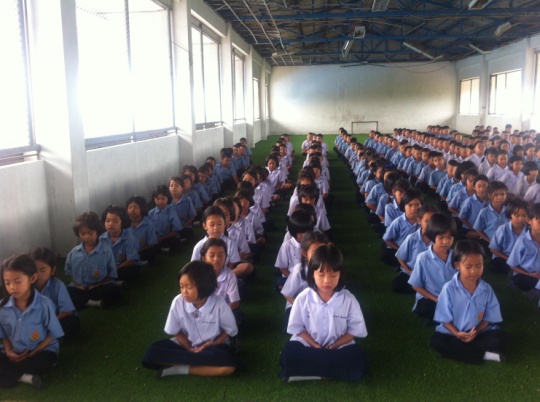 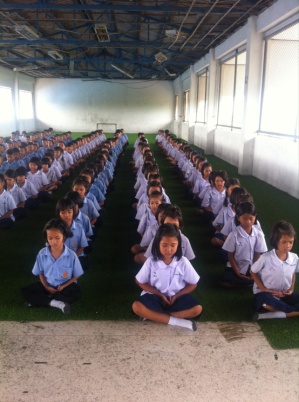 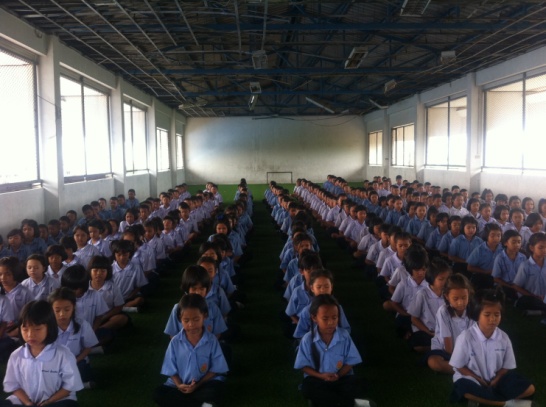 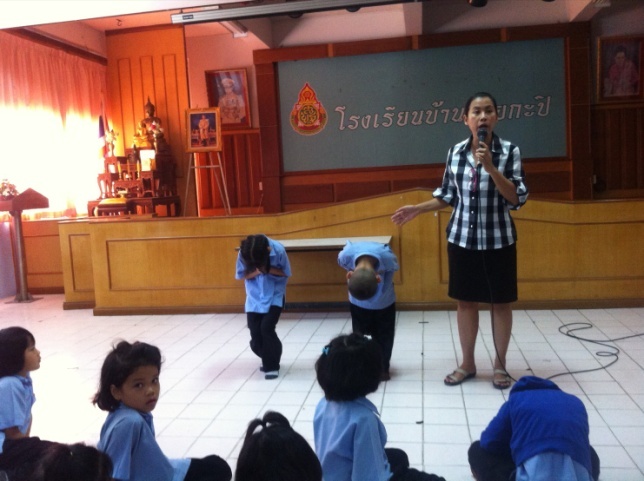 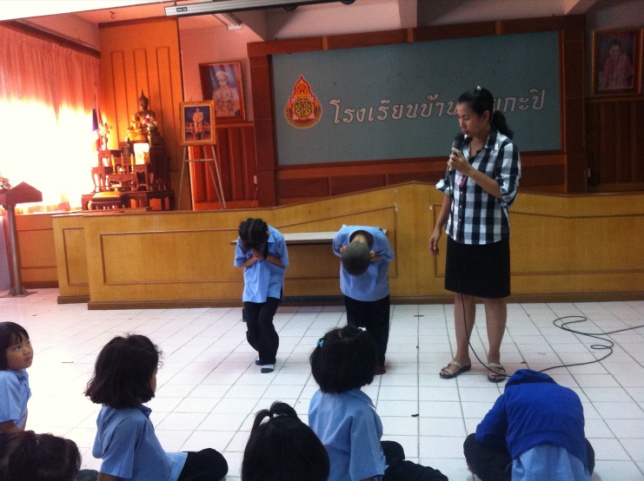 	๑.๓ ผลการดำเนินงาน			นักเรียนตระหนักถึงคุณธรรมที่ได้รับจากคำสอนของครูและพระอาจารย์ผู้ให้ความรู้  นำไปปฏิบัติและถ่ายทอดให้กับผู้ใกล้ชิด	กิจกรรมหลักที่ ๑ดำเนินการสอดคล้อง	 ครบ 	๑๒ประการ		 ไม่ครบ              ผู้รายงานข้อมูล						       ผู้รับรองข้อมูล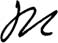          ( ณัฐชุนันท์  ธนัพประยูร)			                      (นายวิวัฒน์ไชย  ศรีวิพัฒน์)ผู้รับผิดชอบโครงการโรงเรียนบ้านห้วยกะปิ		           ตำแหน่ง ผู้อำนวยการโรงเรียนบ้านห้วยกะปิ           โทร . ๐๘๖ – ๔๑๑๙๕๙๒				             โทร. ๐๘๑-๗๕๐๕๒๐๑